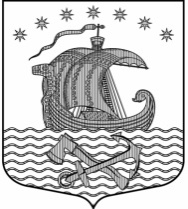 Администрациямуниципального образованияСвирицкое сельское поселениеВолховского муниципального районаЛенинградской областиПОСТАНОВЛЕНИЕ             От                                            проект                                              №           Об утверждении программы  «Профилактика рисков причинения вреда (ущерба) охраняемым законом ценностям при  осуществлении муниципального контроля в сфере  благоустройства на территории муниципального образования Свирицкое сельское поселение Волховского муниципального района Ленинградской области на 2022 год»           В целях реализации Федерального закона от 31.07.2020 N 248-ФЗ "О государственном контроле (надзоре) и муниципальном контроле в Российской Федерации", в соответствии с  Федеральным законом от 06.10.2003 N 131-ФЗ "Об общих принципах организации местного самоуправления в Российской Федерации", с Постановлением Правительства РФ от 25.06.2021 N 990 "Об утверждении Правил разработки и утверждения контрольными (надзорными) органами программы профилактики рисков причинения вреда (ущерба) охраняемым законом ценностям", администрация постановляет:        1. Утвердить программу  муниципального образования  Свирицкое сельское поселение Волховского муниципального района  «Профилактика рисков причинения вреда (ущерба) охраняемым законом ценностям  при  осуществлении муниципального контроля в сфере  благоустройства на территории муниципального образования Свирицкое сельское поселение Волховского муниципального района Ленинградской области на 2022 год» (приложение).         2. Постановление вступает в силу на следующий день после официального опубликования.        3.Настоящее постановление подлежит официальному опубликованию в газете «Волховские огни» и размещению на официальном сайте администрации  в сети Интернет.        4.Контроль за исполнением настоящего постановления оставляю за собойГлава  администрации              					               Атаманова В.А.Приложение к постановлению администрации Свирицкое сельское поселениеОт     №   Программапрофилактики рисков причинения вреда (ущерба) охраняемым законом ценностям  при осуществлении муниципального контроля в сфере благоустройства на территории муниципального образования  Свирицкое сельское поселение Волховского муниципального района Ленинградской области на 2022 годРаздел 1. Анализ текущего состояния осуществления муниципального контроля в сфере благоустройства, описание текущего уровня развития профилактической деятельности контрольного (надзорного) органа, характеристика проблем, на решение которых направлена программа профилактики.Настоящая программа разработана в соответствии со статьей 44 Федерального закона от 31 июля 2021 г. № 248-ФЗ «О государственном контроле (надзоре) и муниципальном контроле в Российской Федерации», постановлением Правительства Российской Федерации от 25 июня 2021г. № 990 «Об утверждении Правил разработки и утверждения контрольными (надзорными) органами программы профилактики рисков причинения вреда (ущерба) охраняемым законом ценностям» и предусматривает комплекс мероприятий по профилактике рисков причинения вреда (ущерба) охраняемым законом ценностям при осуществлении муниципального контроля в сфере благоустройства на территории муниципального образования Свирицкое сельское поселение на 2022 год.1.1При осуществлении муниципального контроля в сфере благоустройства Администрация муниципального образования Свирицкое сельское поселение осуществляет контроль за соблюдением:1.1.1.соблюдением физическими и юридическими лицами требований правил благоустройства территории Свирицкого сельского поселения;1.1.2. требований к обеспечению доступности для инвалидов объектов социальной, инженерной и транспортной инфраструктур и предоставляемых услуг;1.1.3.соблюдением предписаний по вопросам соблюдения требований правил благоустройства территории Свирицкого сельского поселения и устранения нарушений в сфере благоустройства;1.1.4. выполнением иных требований законодательства;1.1.5.исполнения предписаний об устранении нарушений обязательных требований, выданных должностными лицами, уполномоченными осуществлять муниципальный контроль в сфере благоустройства, в пределах их компетенции.Подконтрольными субъектами муниципального контроля в сфере благоустройства являются физические и юридические лица, в рамках деятельности которых должны соблюдаться требования правил благоустройства территории муниципального образования, объекты которыми контролируемые лица владеют и (или) пользуются и к которым предъявляются требования правил благоустройства территории Свирицкого сельского поселения, а также их деятельность, действия (бездействие) в рамках которых должны соблюдаться требования правил благоустройства территории Свирицкого сельского поселения.В отчетном периоде с 1 января по 31 декабря 2021 г проверок (плановых, внеплановых) по муниципальному контролю не проводилось.Раздел 2. Цели и задачи реализации программы профилактики2.1.Основными целями Программы профилактики являются:2.1.1.Стимулирование добросовестного соблюдения обязательных требований всеми контролируемыми лицами;2.1.2.Устранение условий, причин и факторов, способных привести к нарушениям обязательных требований и (или) причинению вреда (ущерба) охраняемым законом ценностям;2.1.3. Создание условий для доведения обязательных требований до контролируемых лиц, повышение информированности о способах их соблюдения.2.2.Проведение профилактических мероприятий программы профилактики направлено на решение следующих задач:2.2.1. Укрепление системы профилактики нарушений рисков причинения вреда (ущерба) охраняемым законом ценностям;2.2.2.Повышение правосознания и правовой культуры руководителей органов государственной власти, органов местного самоуправления, юридических лиц, индивидуальных предпринимателей и граждан;2.2.3. Оценка возможной угрозы причинения, либо причинения вреда жизни, здоровью граждан, выработка и реализация профилактических мер, способствующих ее снижению;2.2.4.Выявление факторов угрозы причинения, либо причинения вреда жизни, здоровью граждан, причин и условий, способствующих нарушению обязательных требований, определение способов устранения или снижения угрозы;2.2.5.Оценка состояния подконтрольной среды и установление зависимости видов и интенсивности профилактических мероприятий от присвоенных контролируемым лицам уровней риска;Раздел 3. Перечень профилактических мероприятий, сроки (периодичность) их проведения3.1.В целях профилактики рисков причинения вреда (ущерба) охраняемым законом ценностям контрольный (надзорный) орган проводит следующие профилактические мероприятия:3.1.1. информирование;3.1.2.обобщение правоприменительной практики;3.1.3. объявление предостережения;3.1.4. консультирование;3.1.5.профилактический визит.Профилактические мероприятия проводятся в соответствии с требованиями законодательства Российской Федерации о государственной тайне и иной охраняемой законом тайне3.2.Консультирование осуществляется по следующим вопросам:3.2.1. осуществление контрольных (надзорных) мероприятий в рамках муниципального контроля в сфере благоустройства;3.2.2.исполнение обязательных требований, являющихся предметом муниципального контроля в сфере благоустройства;3.2.3.по вопросам проведения профилактических мероприятий.Консультирование по однотипным обращениям контролируемых лиц осуществляется посредством размещения на официальном сайте Администрации муниципального образования Свирицкое сельское поселение в информационно-телекоммуникационной сети "Интернет" письменного разъяснения, подписанного уполномоченным должностным лицом.Раздел 4. Показатели результативности и эффективности программы профилактики№п\пНаименование мероприятияСрок реализации мероприятияСтруктурное подразделение, ответственное за реализацию1ИнформированиеПостоянноАдминистрация Свирицкое сельское поселение2Обобщение правоприменительной практикиНе позднее 1 марта 2022г.Администрация Свирицкое сельское поселение3Объявление предостереженияВ течении года (по мере необходимости)Администрация Свирицкое сельское поселение4Консультирование (по телефону, посредством видео-конференц-связи, на личном приеме либо в ходе проведения профилактического мероприятия, контрольного (надзорного) мероприятия)ПостоянноАдминистрация Свирицкое сельское поселение5Обязательный профилактический визитНе реже,чем 2 раза в год II, IV кварталАдминистрация Свирицкое сельское поселение№ п\пНаименование показателяВеличина1Полнота информации, размещенной на официальном сайте Администрации муниципального образования Свирицкое  сельское поселение в информационно-телекоммуникационной сети "Интернет" в соответствии с частью 3 статьи 46 Федерального закона от 31 июля 2021 г. № 248-ФЗ «О государственном контроле (надзоре) и муниципальном контроле в Российской Федерации»100%2Удовлетворенность контролируемых лиц и их представителями консультированием контрольного (надзорного) органа100% от числа обратившихся3Количество проведенных профилактических мероприятийне менее 20 мероприятий, проведенных контрольным (надзорным) органом